Викторина «150 лет Периодической таблице Д.И. Менделеева»Предлагаем Вашему вниманию работу, составленную с помощью сервисов Google. Этот выбор сделан в пользу подобных заданий в связи с последними изменениями, происходящими в современном образовании и мире.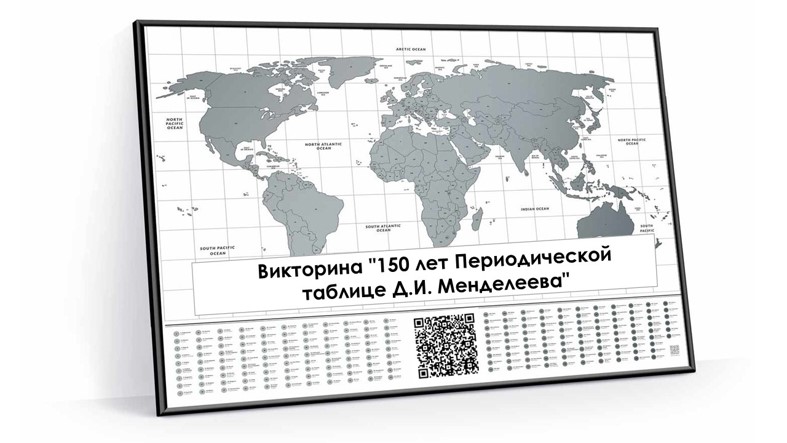 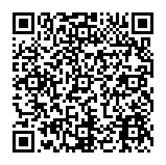 Открыть доступ к заданиям можно по ссылке или QR коду: https://docs.google.com/forms/d/e/1FAIpQLSd7B99iEu3f9OpWtJC4dkcgmbhkYi2gmnNO-srJA2lPNTFi6g/viewform?usp=sf_link .Создание викторин и квестов предполагает владение учителем навыков работы с данными сервисами, или желание освоить новые информационные технологии.Мы воспользовались помощью курса «Цифровые викторины, конкурсы и квесты в школе» С. Кутузов (1Сентября), составили викторину, провели ее среди учащихся восьмых классов на наделе естественно-научных предметов, и, это заинтересовало детей. А, проведя мастер-класс для учителей школьного методического объединения, оказалось, что большинство с этим почти незнакомы. Единственным минусом составления таких заданий является длительность времени на подготовку, но в остальном – только плюсы.Преимущества подобных заданий:- охват большого количества учащихся (это могут быть ученики одного класса, одной параллели, учащиеся из разных школ, городов, что при очном проведении проблематично); - выполняться работа может индивидуально и в группах, без ограничения или с ограничением времени;- задания могут объединять несколько предметов и использоваться не только на уроке, но и для внеклассных мероприятий;- служат дополнительной подготовкой к тестам, подобным PIZA, где отрабатывается навык выполнения тестовых заданий с кратким или развернутым ответом;- использование учащимися телефонов и других устройств в образовательных целях;- возможность сбора ответов с автоматической проверкой;- создание заданий разного уровня сложности, в любом объеме;- создание заданий самими учащимися друг для друга и команд.Приложение (печатная версия викторины):См. следующую страницу.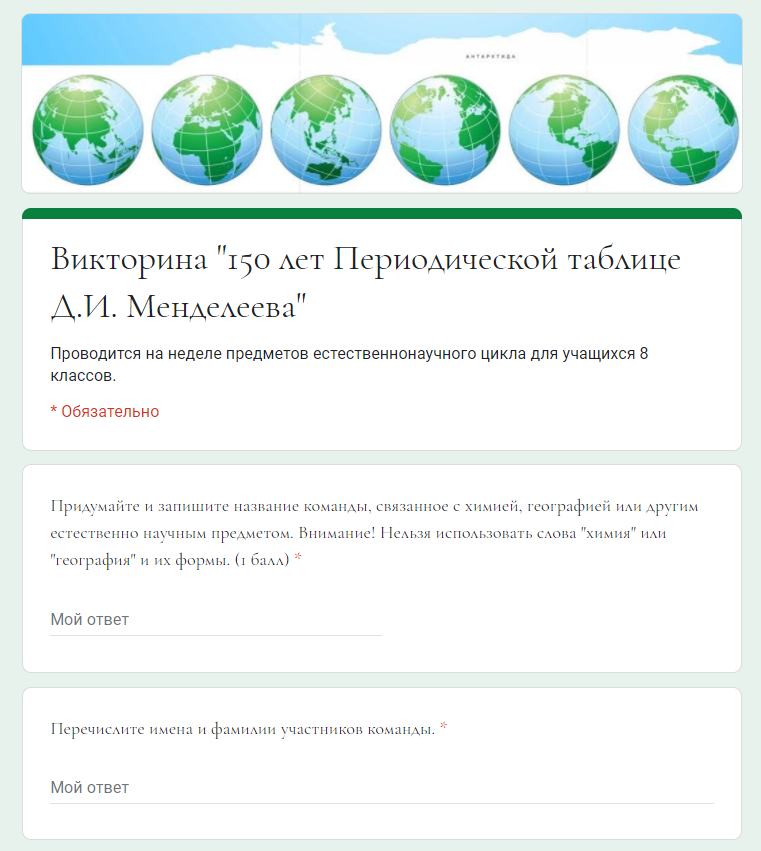 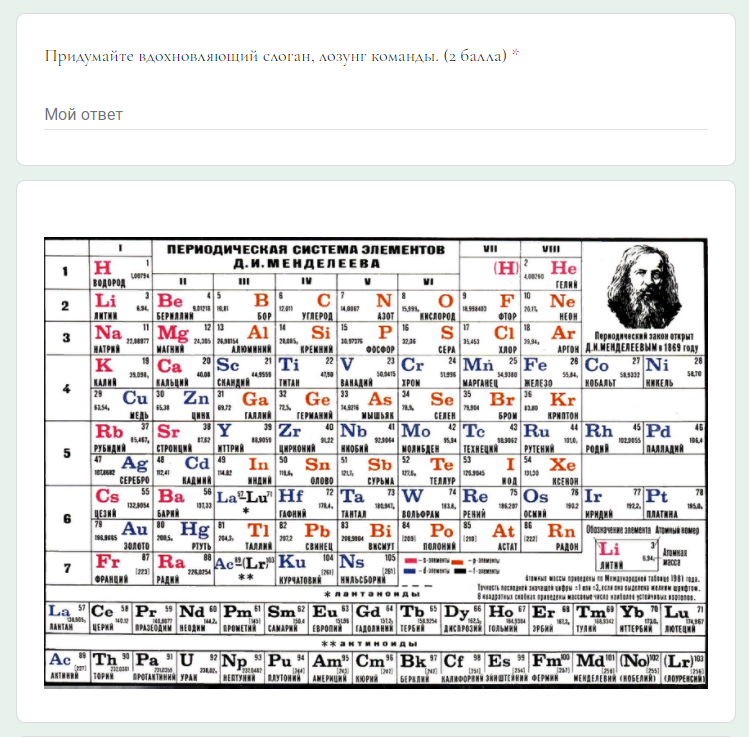 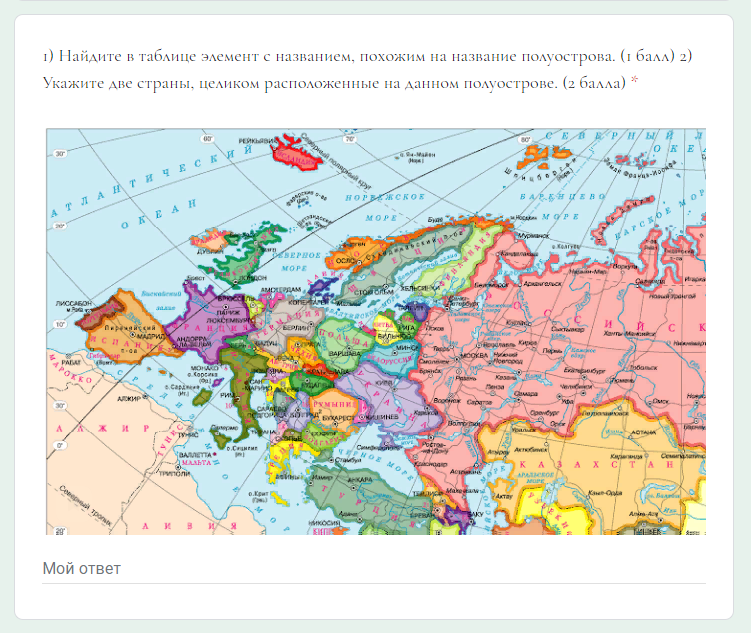 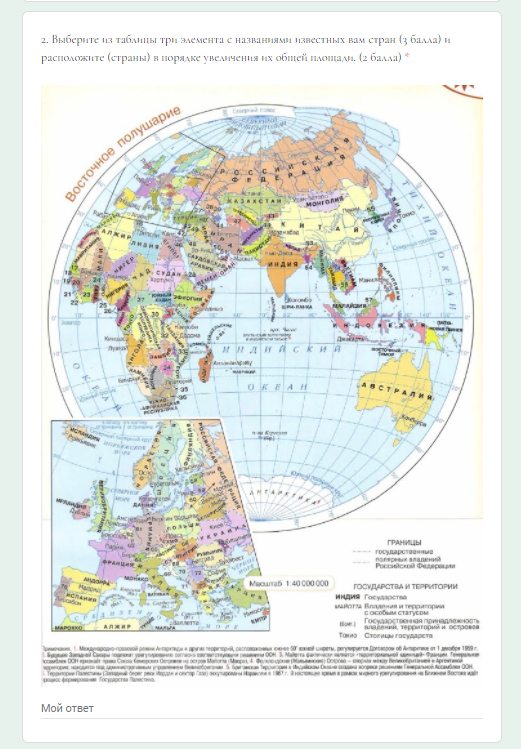 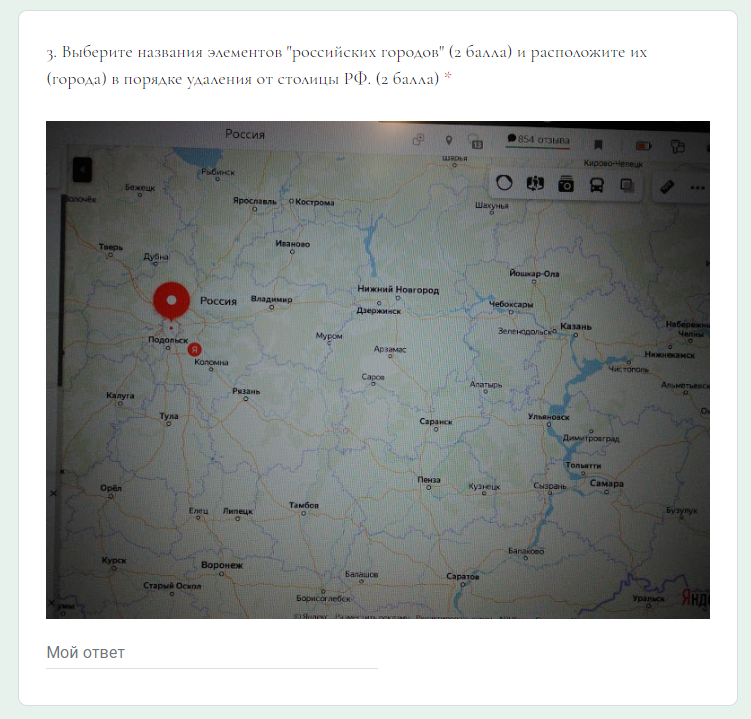 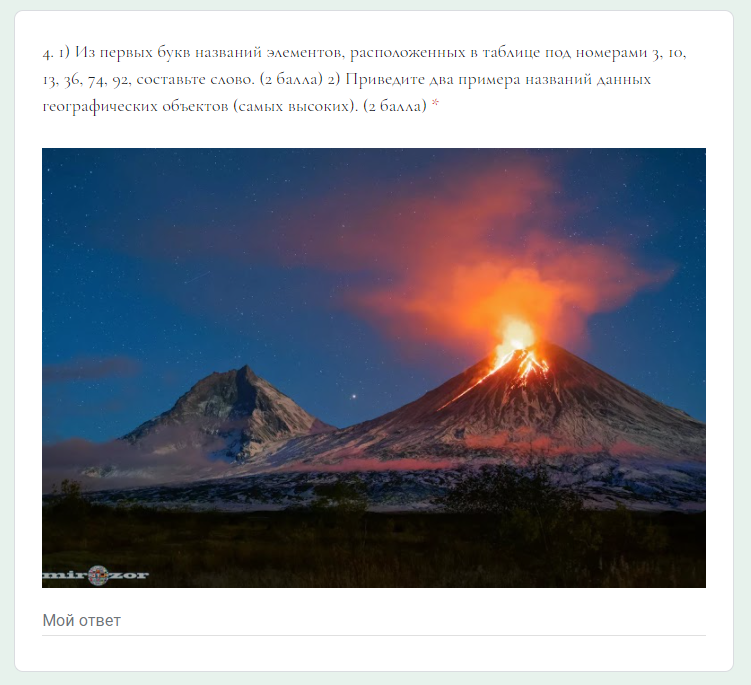 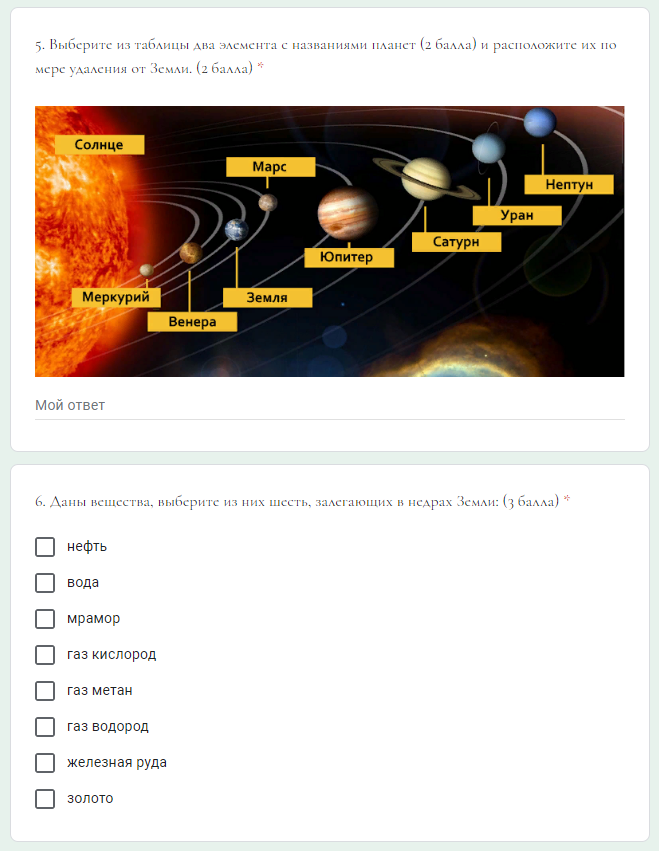 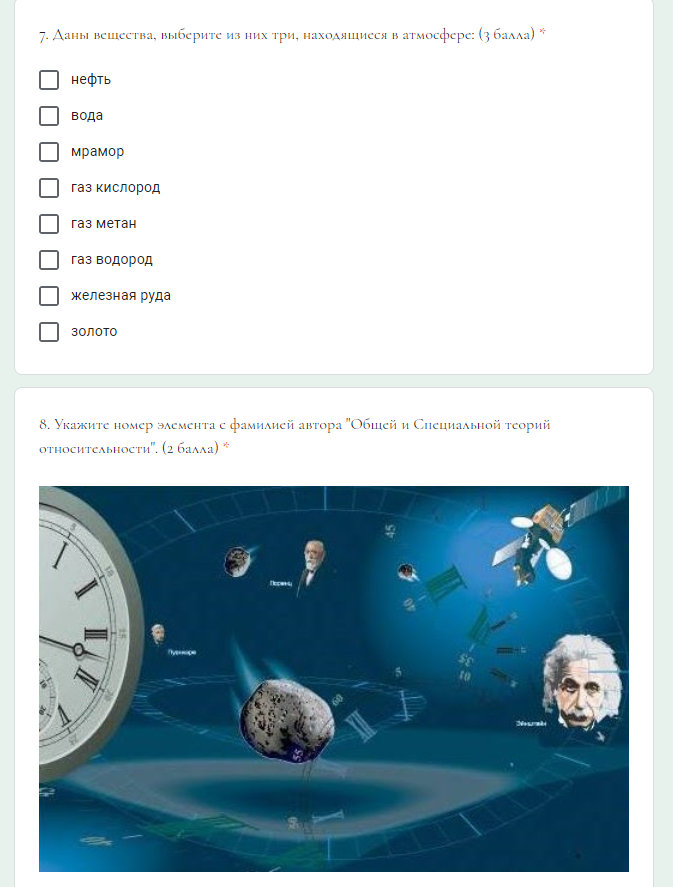 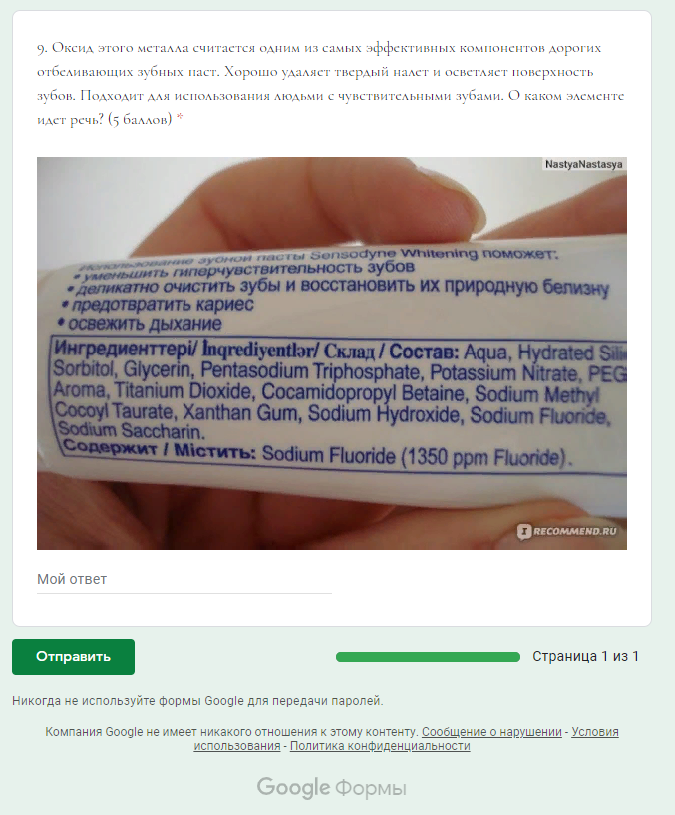 